Câmara Municipal de Congonhinhas    Rua: Oscar Pereira de Camargo, 396 – Centro – Fone: (43) 991501775- Cep: .86.320-000 – Congonhinhas – Pr.19ª REUNIÃO ORDINÁRIA A SER REALIZADA EM 20/06/2023.			Pauta do dia:PROJETO DE LEI EM APRESENTAÇÃO:Projeto de Lei nº 038/2023, que dispõe sobre a Abertura de Crédito Adicional Especial destinado a viabilizar o pagamento de despesas referentes ao Contrato de Rateio que o Município de Congonhinhas mantém junto ao Consórcio Intermunicipal de Desenvolvimento do Território Nordeste do Paraná- CODENOP, e dá outras providências;Projeto de Lei nº 039/2023, que regulamenta o Adicional de Penosidade, nos termos do artigo 7º, inciso XXIII, da Constituição Federal, incluindo dispositivos à Lei Municipal nº 300/2001 – Estatuto funcionários Civis de Congonhinhas, e dá outras providências.PROJETO DE LEI EM APRECIAÇÃO:Projeto de Lei nº 037/2023, que dispõe sobre a Abertura de Crédito Adicional Especial destinado a reforçar dotação insuficiente consignada no orçamento vigente, para viabilizar o pagamento de despesas de auxílio-alimentação, e dá outras providências.OFÍCIOS/INDICAÇÕES:PEDIDOS DO VEREADOR RICARDO BATISTA DOS SANTOS:1- Indica ao setor competente, para que seja feito serviços de manutenção na estrada do Patrimônio do Vaz, pois a mesma se encontra com alguns pontos críticos, principalmente em dias de chuva:2- Indica para que seja feito serviços de cascalhamento na estrada de acesso do Senhor Gino e Adelson.PEDIDOS DO VEREADOR CHELSE MARCOLINO SIMÕES:1- Solicita o envio de ofício para Secretaria de Serviços Públicos, em especial aos servidores que trabalham na coleta de lixo orgânico, a qual desempenham sua função diariamente, a qual são dignos de reconhecimento pelos serviços prestados à nossa população;2- Indica ao setor competente, para que análise da possibilidade de aquisição de tachão de trânsito, a qual serve como sinalização de redutor de velocidade. A qual, seria indispensável para a instalação na sede e patrimônios visando a segurança no trânsito.PEDIDO DO VEREADOR LUCIMAR ANGELO DE LIMA:1- Indica ao setor responsável para que assim que for possível fazer manutenção nos equipamentos e aquisição de novos equipamentos para repor os danificados das Academia da Terceira Idade, pois são equipamentos que quando estavam em boas condições, era muito utilizado pela população.PEDIDOS DO VEREADOR ADEMAR ALVES CARDOSO:1- Indica para que seja feito o bueiro na estrada do Verdinei, descendo pra ir no sitio do Cleusa;2- Indica que seja feito serviços de empedramento no Bairro Marabá, no Sítio do Sr. José, divisa com o Sr. Mauro Zanata.PEDIDO DO VEREADOR EVERTON CARLOS MACHADO:1- Indica para que seja visto a possibilidade de ser feito coberturas (guaritas) nos pontos onde as crianças aguardam transporte escolar.PEDIDO DO VEREADOR JOELGLERSON RICARDO DE LIMA:1- Indica a setor competente, que seja feito manutenção na estrada que dá acesso ao Incubatório da Avícola Catarinense, até o final da estrada do bairro dos Batista.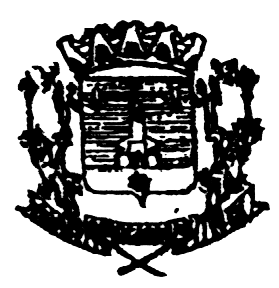 